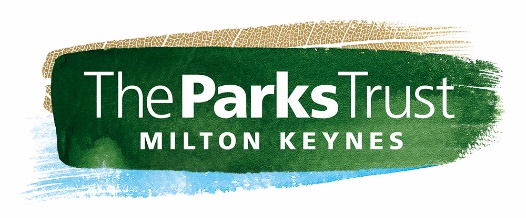 Recorder’s Name(s)Date and TimeACO No & Type (e.g. tin/wood/carpet)SpeciesSex/AgeWeight (if known)Additional Notes